PHYS 321	Electron Configurations		Name:_____________________________https://www.youtube.com/watch?v=jtYzEzykFdghttps://www.youtube.com/watch?v=cOlac8ruD_0http://ocw.mit.edu/courses/materials-science-and-engineering/3-091sc-introduction-to-solid-state-chemistry-fall-2010/structure-of-the-atom/7.-the-aufbau-principle-photoelectron-spectroscopy/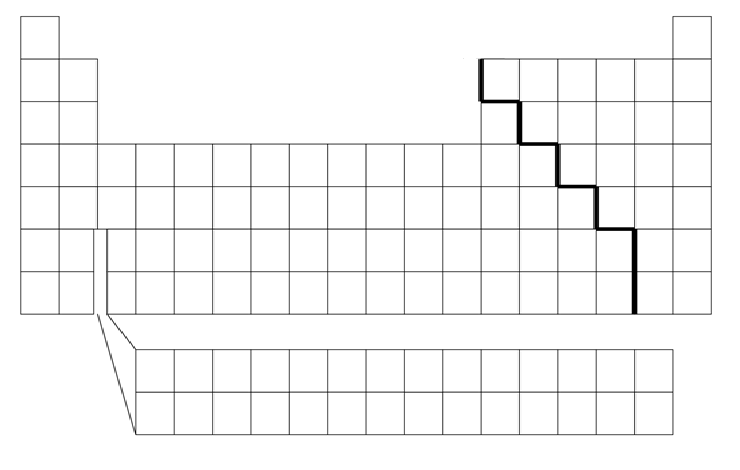 